It’s time for the Annual 
 Walk-A-Thon!Dear Potential Sponsor,I am participating in the  Walk-A-Thon. All proceeds will help fund . You can sponsor me for an amount per lap and can name a maximum amount that you are willing to contribute. After the walk-a-thon, I will return to tell you how many laps I walked and collect your contribution. Make checks payable to . All contributions are tax-deductible.I plan to walk at least  laps for .Thank you!Participants: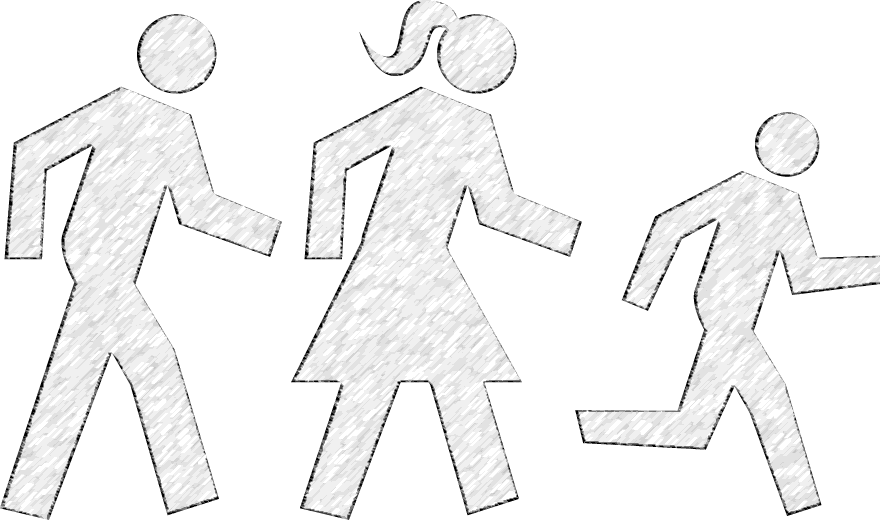 To reach our goal, we hope that each participant finds  sponsors.Please bring this form to your classroom on the walk-a-thon day, .Double Your ContributionThe following is a list of employers who will match employees’ contributions. Please ask everyone who sponsors you if their employer is on this list.Annual   Walk-A-ThonOur annual walk-a-thon is a fun and fit activity for kindergartners through fifth-graders, with all children reaching for their personal best distance.  Students set realistic lap goals based on age and development. Drinks will be provided, and each student will receive a token of participation.Our goal is to help the fundraising committee raise at least $ to fund . We hope that each family will participate in the walk-a-thon to the best of its ability. If each family raises $, we will achieve our goal. We’re hoping to make this walk-a-thon the best ever, so the more contributions you raise, the more successful we’ll be at achieving our goal. Thank you very much for your participation!RulesStudents may start collecting pledges as soon as they receive the pledge sheets. Reminder: Pledge sheets need to be turned in on walk-a-thon day, .Pledges may be made by anyone. However, participants may not ask for pledges from any of the staff members of . Please ask everyone who pledges if their company has a matching gift fund policy. Companies who do match pledge gifts are listed on the back of the pledge sheet.Each sponsor making a pledge should write their own name, pledge per lap, and maximum pledge. Students may collect the pledge in advance but must keep pledges until all are collected.On walk-a-thon day, each class will walk during a specified time period on our field. Each lap is approximately 1/3 mile. Each participant will be issued a “lap tag,” which will be punched each time the student reaches the starting point, thereby keeping track of the number of laps completed.Upon completion of the walk-a-thon, students will hand in their lap tags. A volunteer will record each student’s lap total on their pledge sheet and return it. Students may then collect outstanding pledges. Please return pledge sheets with the money to  by .No running or jogging will be allowed. Participants are encouraged to wear hats and sunscreen if it’s sunny or bring rain gear if it’s rainy.We look forward to all our participants having a great time! For questions or concerns, or to volunteer, call  at .Name:Number of Laps Completed:Name of SponsorPledge per Lap (Example: $1.00)Maximum PledgeAmount Collected from SponsorBusiness Matching Pledge Amount123456789101112131415161718